Meeting Minutes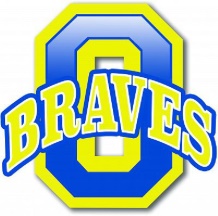 Meeting MinutesOctober 1, 2018October 1, 2018Call to orderAnthony HibbittsMeeting Minutes(September 2018)Minutes approved by Girls Volleyball(Pete) & Boys Golf (Chuck)ReportsReportsPresidentAnthony HibbittsI’m trying to document the positions & procedures. I would like suggestions from th OAB reps. On what OAB can do for your teams.An email list, by using Mail Cimp (it’s free) can be subscribed and unsubscribed at any time.TreasurerAnthony HibbittsLast meeting we talked about the money the OAB generates and how it is disbursed. I  (Anthony) created an excel/app based on the criteria and formula we voted on. All the treasurer has to do is plug in the numbers and it’s all calculated automatically.Coaches don't have to attend meetings any longer. We realize that coaches could only attend when they were not in season. Points will no longer be assessed based on the coaches attends to OAB meetings. It would be great to hear from the coaches but we are not going to deduct or add points for coach participation.The Treasurer has to get last year’s attendance from the former Secretary. Once the current OAB board approves the numbers the money will be disbursed about October 15th. The Treasurer will notify the reps when the money will be disbursed.Anthony discussed how a sport can be reimbursed when Concur takes money out of the wrong sport’s account due to dual use of the same vendor.Coaches can't accept any kind of $. This is a legal issue. If a coach accepts any type of $ then it becomes Local School District property. It is part of the code of conduct that Coaches should not be handling money.Athletic DirectorJay WolfePlease contact Lisa or Jay when you would like to use the facilities. Don't presume the commons or facilities will be available.Athletic TrainerCoaches Clinic will be held: 10-16 at More House, 10-18 at Berlin & 10-23 at Upper Arlington. Start time for all clinics are 6:00pm.New BusinessNew BusinessAre we using the google sheets for fundraising opportunities? All sports should put down fundraising events and merchandise. Should we have events sheet and a merchandise sheet instead of 1 sheet for all?Anthony will find the Google sheets from Rhonda.At the 1st meeting a restaurant list of who to contact and such was mentioned. Rhonda was going to start this list. Leslie Shafer-Bennet will take this project on. If you are aware of any restaurants who are willing to give us a deal or help in some way. Please give this information to Leslie at oabvicepresident@gmail.comBerlin Softball wants to do an all middle school dance like OHS softball.  Anthony is the vice treasurer for the Berlin Athletic Boosters and will contact them about it.Coach girls soccer wants to know if forms would have to be submitted for fundraising. President: No, you only need to submit a form to use facilities.The google forms can be used for non-facilities fundraising.AnnouncementsAnnouncementsGirls VolleyballParent night fundraiser for Volleyball-girls (Nov. 30th, Dec. 7th.) For parents to go out without kids.SoftballAll Middle School dance end of Jan. early Feb.Next MeetingMonday, November 1st Meeting AdjournedPete from Girls VolleyballDave Well 2nd 